			ENGLISH WORKSHEET  KINDEREsta semana repasaremos los útiles escolares pero ademas añadiremos los números en inglés.Puedes repasar la cancion de “Hello” siguiendo este link:https://www.youtube.com/watch?v=tVlcKp3bWH8I Look at the school supplies, count them and then paint the correct number for each one. (Mira los útiles escolares, cuentálos y luego pinta el numero que corresponde)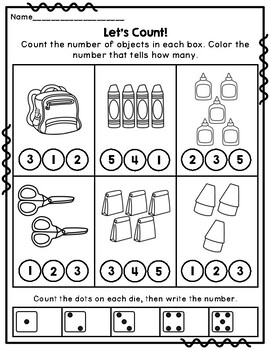 NAME:GRADE:GRADE:KinderDATE:OBJETIVO(S): Identifican palabras escuchadas que pertenecen a una misma familia: red, green, blue (colors), two, four, six, ten (numbers), book, bag, desk (classroom objects).OBJETIVO(S): Identifican palabras escuchadas que pertenecen a una misma familia: red, green, blue (colors), two, four, six, ten (numbers), book, bag, desk (classroom objects).OBJETIVO(S): Identifican palabras escuchadas que pertenecen a una misma familia: red, green, blue (colors), two, four, six, ten (numbers), book, bag, desk (classroom objects).OBJETIVO(S): Identifican palabras escuchadas que pertenecen a una misma familia: red, green, blue (colors), two, four, six, ten (numbers), book, bag, desk (classroom objects).OBJETIVO(S): Identifican palabras escuchadas que pertenecen a una misma familia: red, green, blue (colors), two, four, six, ten (numbers), book, bag, desk (classroom objects).